Приложениек приказу ГБУК г. Москвы «ГМЗ «Царицыно»от__________2022 г. №_______________ПРАВИЛАповедения в спортивно-развлекательном комплексе«Веревочный парк»1. Настоящие Правила поведения в спортивно-развлекательном комплексе «Веревочный парк» (далее – Правила) устанавливают основы взаимоотношений администрации ГБУК г. Москвы «ГМЗ «Царицыно»   (далее – Музей) и посетителей, пользующихся услугами спортивно-развлекательного комплекса «Веревочный парк» (далее – Парк), регулируют порядок оплаты и предоставления услуг, нормы поведения на территории Парка.2. В целях обеспечения безопасности в Парке существует ограничение на прохождение элементов по росту и весу посетителя.К посещению Парка допускаются:1-ый маршрут – детский: ростом от 90 см до 140 см с разрешения родителей либо иного законного представителя несовершеннолетнего;2-ой и 3-ий маршруты – высокие: ростом от 140 см до 210 см и весом не более 110 кг;- лица, подготовленные физически;- лица   без   медицинских   противопоказаний,   препятствующих физической нагрузке;- лица, прошедшие инструктаж, расписавшиеся в журнале инструктажа и выполняющие Правила поведения в Парке;- лица, имеющие удобную обувь;- лица, рост и вес которых соответствуют требованию трассы.3. Для пользования услугами Парка посетитель обязан ознакомиться с настоящими Правилами, оплатить услуги прохождения маршрута  в кассе, согласно утвержденному прейскуранту цен  и  получить  кассовый   чек.  Оплата  услуги  производится за наличный и безналичный расчет. Если посетитель имеет право на получение скидки/льготы,  он  обязан  предъявить документ,   подтверждающий   право  на скидку/льготу.4. Оплата услуги означает, что посетитель ознакомился с указанными Правилами и принимает условия предоставляемой услуги. Кассовый чек посетитель  обязан  сохранить  и  предъявить  его  по  окончании  прохождения маршрута.	5. Стоимость услуги оплаченной, предоставленной, но не востребованной посетителю не возвращается.6. Музей не несет ответственности за достоверность сведений, предоставленных посетителем, и за любые последствия и вред (в том числе здоровью и жизни), причиненные этим.7. Музей не несет ответственности за возможные последствия, которые могут быть вызваны медицинскими противопоказаниями у посетителя.8. Посетителю Парка запрещается:•	находиться в Парке без страховки или с незатянутыми ремнями обвязки; •	отстегивать страховку, расстегивать карабины, перемещать амортизаторы, развязывать узлы или совершать любые действия, нарушающие целостность и функциональность страховки; •	приступать к прохождению трасс без инструктажа по технике безопасности и команды инструктора Парка; •	проходить препятствия Парка лицам в состоянии алкогольного или наркотического опьянения; •	проходить препятствия беременным женщинам;•	проходить    препятствия    лицам     с     сердечно     сосудистыми и   психоневрологическими   заболеваниями,   заболеваниями    позвоночника и опорно-двигательного аппарата, другими заболеваниями, а также лицам, имеющим медицинские либо иные противопоказания;•	проходить трассы в обуви на каблуках или шпильках; •	проходить препятствия с распущенными волосами;•	проносить на аттракцион личные вещи в руках и карманах без застежки;•	использовать фото- и видеосредства без специальных чехлов, защищающих от падения на голову других посетителей Парка и прохожих;•	проходить препятствия с животными;•	игнорировать указания инструктора; •	бросать на землю с трасс какие-либо предметы;•	курить, принимать пищу или напитки;•	нарушать общепринятые нормы поведения (морали и нравственности);•	применять какие-либо вандальные действия к оборудованию, имуществу Парка;•	бегать, кричать, толкаться, свистеть, без надобности звать на помощь, вводя в заблуждение других посетителей и персонал Парка.9. Посетителю Парка рекомендуется:•	 для комфортного прохождения трасс использовать спортивную одежду и хорошо зашнурованную удобную спортивную или альпинистскую обувь; •	не проходить трассы Парка в стесняющей движения одежде, узких или коротких юбках; •	воздержаться от использования Парка лицам, страдающим психическими заболеваниями, расстройством опорно-двигательного аппарата, а также лицам, принимающим воздействующие на психику медикаменты.10. Посетитель Парка обязан:•	соблюдать технику безопасности и указания инструктора; •	оплатить дополнительную сумму при желании увеличить время пребывания в Парке;•	после прохождения трассы сдать снаряжение инструктору; •	аккуратно относиться к материалам, снаряжению  и оборудованию, входящим в состав Парка.11. Посетитель Парка имеет право: •	по своему усмотрению досрочно прекратить сеанс и покинуть Парк; при неполном использовании оплаченного времени денежное возмещение не производится;•	обратиться к инструкторам относительно предоставления необходимой информации при возникновении каких-либо неясностей относительно прохождения препятствий.12. Маршрут движения по Парку: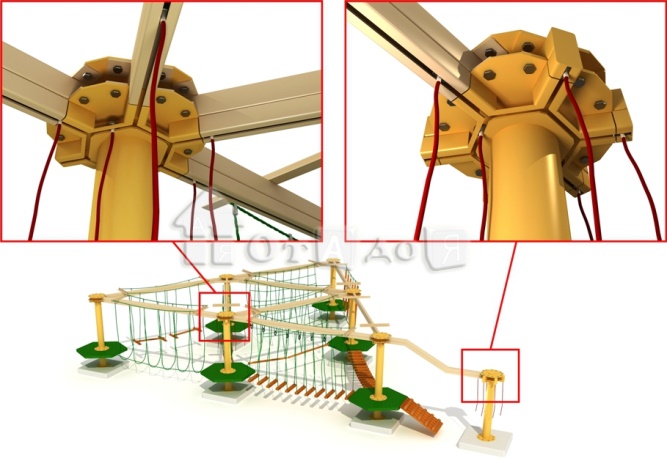 •	движение начинается с входной группы;•	посетитель поднимается на стартовую платформу;•	далее определяется с выбором (основанным на личных предпочтениях), по какому мосту ему пройти;•	тупиковых направлений в Парке нет, не менее двух (до восьми) мостов-направлений приходят к платформе;•	посетители свободно перемещаются в пространстве Парка, каждый со своей скоростью, имея возможность промежуточного отдыха;•	если посетитель устал, он может повернуть назад с любой точки.